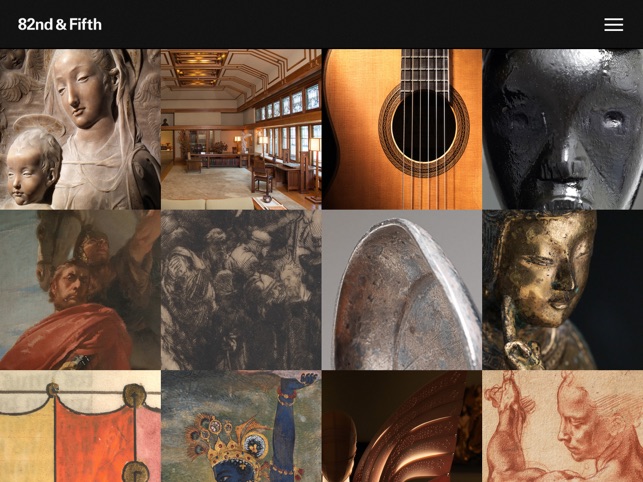 82nd & Fifth:   Masterpieces of the Metropolitan Museum of Art	Enjoy extraordinary works from the Metropolitan Museum of Art from the 	experts; 100 curators from across the Museum talk about 100 works of art that changed the way they see the world.     On the large screen in the Meeting Room downstairs.